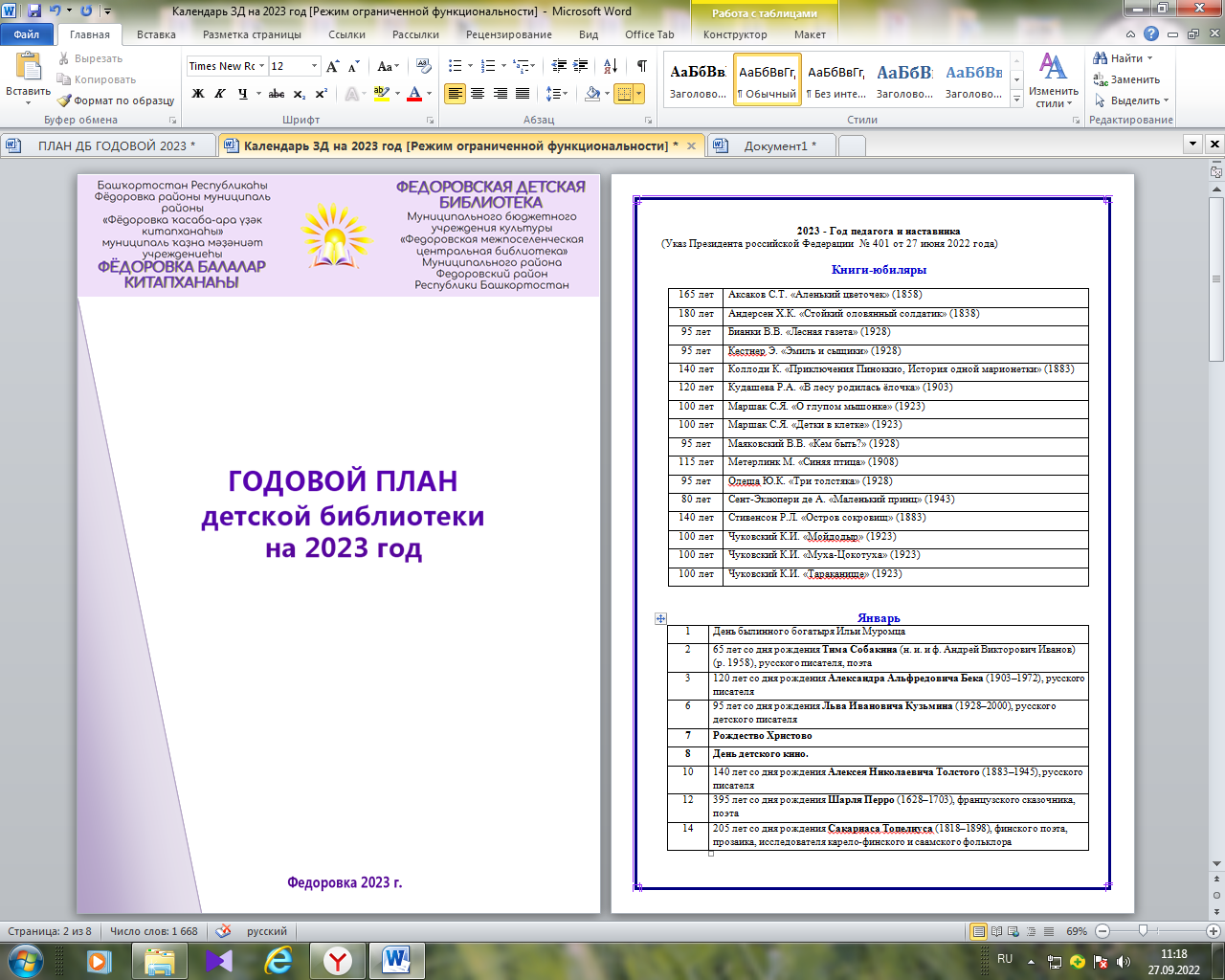 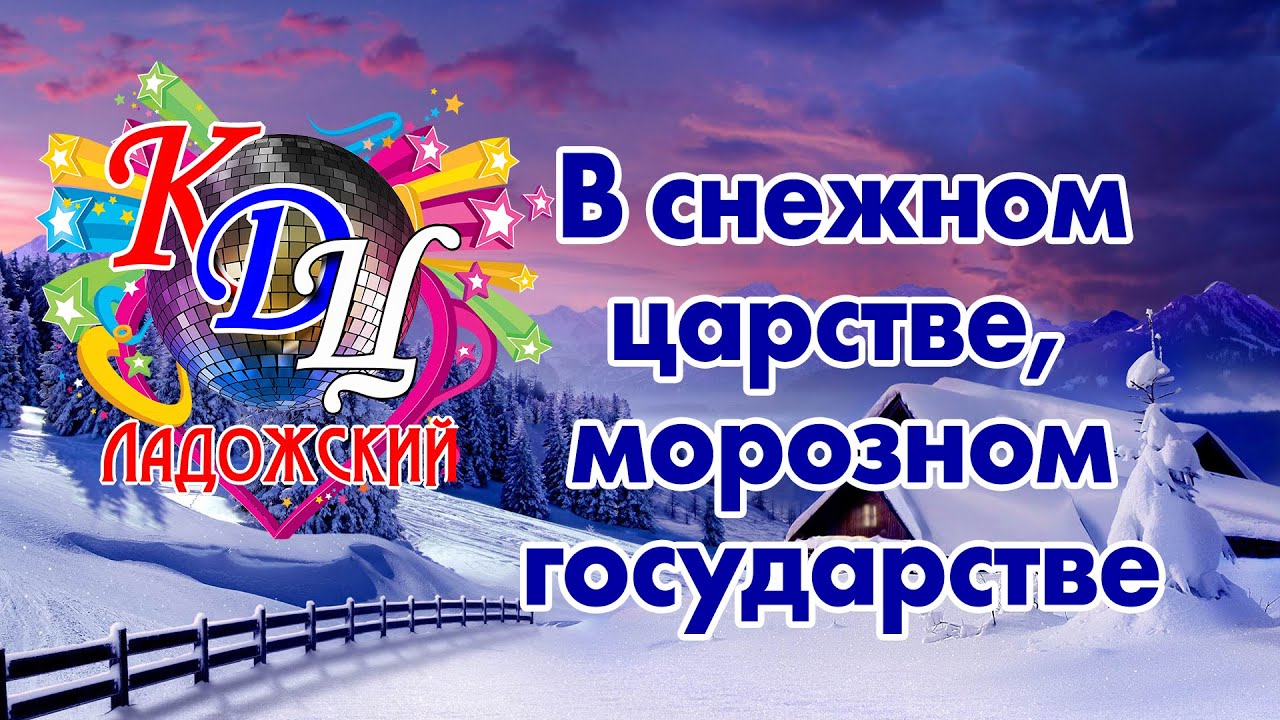 «В  снежном  царстве,  в  морозном  государстве»С 1: Добрый день!С 2: Добрый час!С 1: Мы приветствуем всех вас!С 2: В эти праздничные дниРады вас поздравить мы!С 1: Дружно праздник начинайте,Вместе хором отвечайте!С 2: Пусть кратким будет ваш ответТолько «да» или «нет»С 1: Вы узнали нас, друзья? (да)Дед Мороз и Баба Яга? (нет)Ну Кикимора тогда? (нет)Ну, а кто же мы друзья? (Скоморохи)С 2: Как всегда у нас для васНайдется множество проказ!С 1: Будем шумно отдыхать,Будем играть и танцевать!Скоморох 2:  Добрый день, дорогие мальчишки и девчонки,  мамы и папы, бабушки и дедушки! Мы  рады приветствовать вас сегодня у новогодней ёлки. От  всей  души   поздравляем  вас с долгожданными зимними каникулами. Хорошо отдыхаете? Ой,  что - то плохо слышу, хорошо отдыхаете? Дружно, вместе, да? (Дети  отвечают) -  Да! Желаю  вам веселого настроения, приятного отдыха и чтобы вы не забывали о своих друзьях- книгах. Ребята, сегодняшняя встреча посвящается прекрасному времени года – зиме и мы с вами совершим волшебное путешествие «В снежное царство, в морозное государство»  - мир зимних загадок, игр, конкурсов.  Скоморох 1: Я вижу, что здесь собрались сегодня самые смелые, самые ловкие,  самые сильные, самые умные.  А  вот  сейчас  я  это  и  проверю.   Какие  умненькие,  какие  шустренькие,  какие  быстрые и  смелые.Какой праздник справляют зимой? (Новый год);Кто приносит подарки в Новый год? (Дед Мороз);Какое дерево наряжают в России на Новый год? (Ёлку);Ёлочкина родина? (Лес);Старинный, но не стареющий танец у ёлки. (Хоровод);Какую песню поют у ёлочки?(В лесу родилась ёлочка);Пробегающая мимо ёлочки рысцой серая во всех отношениях личность. (Волк);Противоёлочное орудие мужичка (Топор);Низкорослое метелица (Поземка);Карнавальная наличница. (Маска);Зимний ударник (Мороз);Сезонная «скульптура», выполненная из действительно природного материала. (Снеговик);Назовите автора строк: «Зима. Крестьянин торжествуя…»? (Н.Некрасов) ( Под музыку вбегает Баба Яга на метле, резко тормозит)Баба Яга: Значит, к празднику готовимся, крутая тусовка намечается! (вынимает телефонную трубку и звонит Кикиморе)Баба Яга: Привет подруга! Да лечу, лечу я к тебе на тусовку, но только вот тут услышала шум и решила проверить, что тут твориться. Тааакс… веселиться собрались значит, ну хорошо я тоже с вами порезвюсь маленько.Скоморох 1: Баба Яга, так тебя ни кто и не приглашал? Баба Яга: Ха! Напугали, а вас и спрашивать не буду! Вот сейчас возьму и проверю какие смелые и ловкие детишки у вас собрались.(Баба яга проводит игру «Музейные тапочки», «Бег на лыжах»).Баба Яга: Ребята, а вы любите летом ходить на рыбалку? А вы знаете, что рыбалка бывает не только летом, но и зимой. Давайте сейчас с вами мы отправимся на рыбалку, но не простую, а с заданиями.(Баба яга проводит игру «Рыбалка»)Скоморох 1: Давайте ребята немного разомнемся и проверим на сколько вы внимательны.Эй, девчонки, руки шире.Все присядем, три-четыре.А теперь красиво встали,Руки к поясу убрали,Шаг всем вправо.Шаг всем влево,Все вы словно королевы!Скоморох 2:                                       Эй, мальчишки.Ноги скрестимИ попрыгаем на месте,А руками вверх да вниз,Всем похлопаем на бис,А потом смеяться дружно!А теперь на плечи руки,Чтобы ни тоски, ни скуки,Ногу правую вперед,А потом наоборот!Скоморох 1: Молодцы ребята. А теперь немного отдохнем, и загадки разгадаем.Все бело кругом, красиво,В инее сияет ива.Холода, мороз, метелиЗакружили-завертели.В белых шапках все дома.Это к нам пришла... (зима).Каждый год я к вам лечу,
Зимовать у вас хочу.
И ещё красней зимой
Ярко-красный галстук мой. (снегирь)Мимо сосен и березЛесом ходит Дед Мороз.Голый, сонный лес зимойОн украсит бахромой.Это что за бахрома?Угадайте, детвора! (Иней.)Что за странный звездопад:Звезды белые летят?Покружатся, а потомУстилают сад ковром. (Снег.)Что за хрупкое стеклоВдруг на лужицу легло?Солнце в полдень припекло —Где же в лужице стекло? (Лед.)У меня длинней иголки, чем у ёлки,
Очень прямо я расту в высоту,
Если я не на опушке,
Ветки только на макушке. (сосна)Баба Яга: Ну все, все убедили вы меня. Вы и умненькие, и веселые, и спортивные. Ну а я полетела дальше, к Кикиморе на тусовку.Скоморох 1: Но наш праздник на этом не заканчивается. Ребята,  а  вы  знаете  символ  наступившего  года? (Дети отвечают)год крысы Правильно,  ребята,  Наступивший  год, год Крысы. Если вы весь год хотите, чтобы вам всегда везло, то желающих попросим оседлать коней и вокруг ёлки нашей прокатится с ветерком.(Конкурс кто быстрее пробежит вокруг елки на коняшках)Скоморох 2: Желающие  готовы? А теперь по счёту «три» старт немедленно бери! Раз! Два! Три! -  музыка. (проходит  конкурс)Скоморох 2: Какие, ребята, вы молодцы! Ребята, во время следующего конкурса вам нужно пробежать на одной лыже вокруг ёлки. Мне нужно два человека. («На  одной  лыже  вокруг  ёлки»)Скоморох 2: Кто  первый  добежит  до  меня,  тому  достанется  сладкий  приз. ( проходит  игра)Скоморохи проводят игры«Попади  в  цель»(бросать кружочки на кегли) - мне  нужно  две  команды.«Донеси  снежок» - в  ложке  нести  апельсинку«Шнур  с  конфетой» -  два человека.Скоморох 1: Какие  вы  ребята  молодцы,  дружно  поиграли. Сегодня мы   убедились,  что  вы    самые  лучшие,  самые дружные,   самые  умные.Скоморох 2: Ну, вот и закончилась наше сегодняшнее путешествие. Но это не означает, что закончилась сказка – она продолжается, ведь продолжаются каникулы. Ну а пока – до свидания.